INDICAÇÃO Nº 4837/2017Sugere ao Poder Executivo Municipal que proceda a da pintura da sinalização de solo e colocação de placas de sinalização no decorrer da Rua Sebastião Furlan No Bairro Cruzeiro do Sul. Excelentíssimo Senhor Prefeito Municipal, Nos termos do Art. 108 do Regimento Interno desta Casa de Leis, dirijo-me a Vossa Excelência para sugerir que, por intermédio do Setor competente, que proceda a da pintura da sinalização de solo e colocação de placas de sinalização no decorrer da Rua Sebastião Furlan No Bairro Cruzeiro do Sul, neste município. Justificativa:Munícipes procuraram por este vereador buscando por providências, referente à sinalização do solo e colocação de placas de sinalização no decorrer da Rua que foi asfaltada recentemente, e ainda não está devidamente sinalizada, e a grande preocupação é com a falta dessa sinalização os motoristas não respeitam o trânsito podendo ocorrer acidentes.Plenário “Dr. Tancredo Neves”, em 26 de Maio de 2017.Cláudio Peressim-vereador-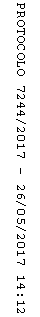 